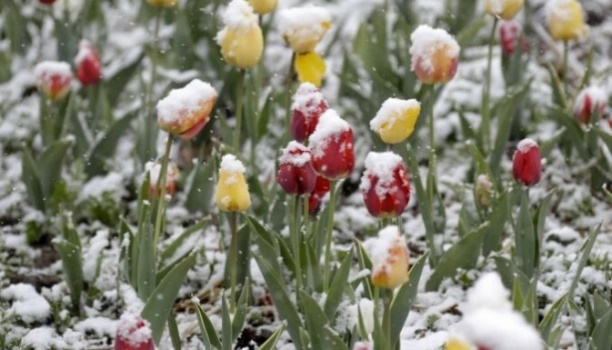 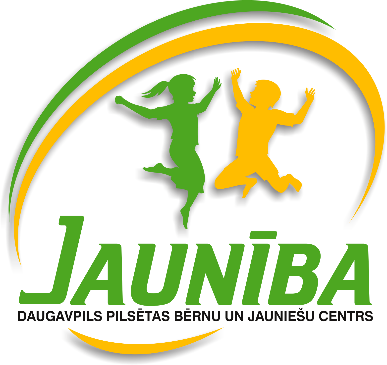  BJC “Jaunība” pasākumu plāns2023./2024.mācību gadamartamDATUMSPASĀKUMSVIETA,LAIKSATBILDĪGAIS,TĀLRUNIS01.03.Latvijas izglītības iestāžu pūtēju orķestru salidojums Madonas Kultūras namāDaugavpils Iespēju vidisskola01.03.Teātra sporta Draudzības turnīrs 2024 IlūksteL.Ivanova01.03BJC “Jaunība” pulciņa “Stendu modelisms” radošo darbu izstāde “Papīra pasaule”LCB filiāle Piekrastes bibliotēkaĻ.Pavļukova,J.Konovalovs03.03.Atklātā nodarbība “Waste to Art” rotaļlietas BJC” Jaunība” Saules ielā 7, 
kab.2.6., plkst.12.40-14.40N.Ruhmane04.03.Apmācību cikls “Modernā datu apstrāde ar MS Excel”ZOOM platformā, plkst.10.00-11.30.A.Jansone05.03.Vokālās mūzikas konkurss “Balsis 2024”LīvāniA.PecevičaA.ZarāneM.Veļičko05. 03Katru dienu maza laime. Starptautiskā laimes diena apkaimes brīvā laika klubs “Grīva” jauniešiemApkaimes brīvā laika klubā “Grīva”plkst. 13.30-15.00I. Jackeviča,pulc. skolotāji 05.03.Spēles “Jauniešu sakāmvārdu tornis!” izspēle ar apkaimes brīvā laika klubs “Mezgls” jauniešiemApkaimes brīvā laika klubs “Mezgls” 
plkst.15.00-16.00E.Ruļuka06.03.Izglītības iestāžu arodkomiteju priekšsēdētāju  sanāksmeDaugavpils pilsētas Bērnu un jauniešu centra “Jaunība” Saules iela 7plkst.13.30 – 17.00 
kab.nr.2.4.S. Orlova06.03.Informatīvi izglītojošs seminārs Skolēnu pilsoniskās līdzdalības nozīme plašākas skolēnu izglītības pieredzes sekmēšanāRīgā 
plkst.10.00-15.00A.JurģīteE.Ruļuka06.03.Daugavpils pilsētas skolu pašpārvalžu saliedēšanas cikla pasākums “Solidaritāte”Daugavpils Draudzīgā aicinājuma vidusskola.Aicināti 5 pašpārvalžu dalībnieki vai līderi no šādām skolām: Daugavpils Centra vidusskola, Daugavpils Iespēju vidusskola, Daugavpils Valstspilsētas vidusskola, J.Pilsudska Daugavpils valsts poļu ģimnāzija, Daugavpils Valsts ģimnāzija, Daugavpils Vienības pamatskola, Daugavpils Zinātņu vidusskola, Daugavpils Draudzīgā aicinājums vidusskolaM.PučkaE.Ruļuka A.Jurģīte G.Vanaga06.03.Atklātā nodarbība “Gandrīz pavasaris!”Apkaimes brīvā laika klubā “Sudraba avoti” 
plkst.15.30.-17.30.L.Bēniņa06.03.Spēle - sacensības “Pavasari sagaidot” Daugavpils pilsētas Bērnu un jauniešu centra “Jaunība” brīvā laika kluba “Ruģeļi” bērniem un jauniešiemDaugavpils pilsētas Bērnu un jauniešu centra “Jaunība” brīvā laika klubā “Ruģeļi”
plkst. 16.00A.Skurjate06.03.Informatīvi izglītojošs seminārs “Kompetenču pieeja interešu izglītības mācību saturā” BJC “Jaunība” vizuālās un vizuāli plastiskās mākslas interešu izglītības programmu pedagogiem.BJC “Jaunība, Saules iela 7
kab. 3.12., plkst. 10.30-12.30N.Ruhmane06.03.Teātru jomas koordinatoru seminārsRīgas Skolēnu pilī, Kr. Barona iela 99, plkst.13.00A.Jurģīte07.03.Radošā darbnīca „Pavasara ziedi ”. Daugavpils Pilsētas Bērnu un jauniešu centra “Jaunība” brīvā laika kluba “STARS”  bērniem un jauniešiem.Daugavpils pilsētas Bērnu un jauniešu centra “Jaunība” brīvā laika klubā “STARS” plkst.15.00A.MamajevaL.Baļe07.03.Atklātais pasākums “Talantu konkurss”Apkaimes brīvā laika klubs  “Smaids”, 
plkst.16.30J.Suhovilo07.03.Informatīvs seminārs par tautas deju kolektīvu repertuāra pārbaudi - skati, gatavojoties XIII Latvijas skolu jaunatnes dziesmu un deju svētku tautas deju lielkoncertam "Es atvēru Laimas dārzu"VISC, laiks tiks precizēts, N.Krivoguza08.03.Svētku pasākums “Esi zvaigzne”Daugavpils pilsētas BJC “Jaunība” apkaimes brīvā laika kluba “Križi” audzēkņiem.Apkaimes brīvā laika klubs “Križi”,
 plkst. 16:30T.Smirnova8.03.Radošs pasākums “Pavasara svētki” pulciņu sadarbības ietvaros Daugavpils pilsētas Bērnu un jauniešu centra “Jaunība” brīvā laika kluba “Mezgls” un deju kolektīvu “Fantazy Dance group” audzēkņiemApkaimes brīvā laika klubs “Mezgls”, 
plkst.15.00N.SkarbinīkaO.Taļmane-JansoneI.Timšāne10.03. - 14.03.Komandējums "Pilsoņu, vienlīdzības, tiesību un vērtību programma (CERV)"  (Citizens, Equality, Rights and Values Programme (CERV))- projekta “Tālāk - jauniešiem ir jāveido cerības par Eiropas nākotni” ietvaros.Faenza (Itālija)E.Ruļuka12.03.BJC “Jaunība” pedagoģiskā sēde“Efektīva mācību stunda”BJC “Jaunība” Saules iela 7, plkst.11.00G.Sokolova12.03.Pieredzes apmaiņas forums “Vienoti izglītībā. Ir ideja!”DU, plkst.10.00E.Ruļuka, A.Jurģīte12.03.Daugavpils Pilsētas Bērnu un jauniešu centra “Jaunība” brīvā laika kluba “Mezgls”  bērnu un jauniešu Daugavpils Inovāciju centra apmeklējums DIC, plkst. 12.00O.Taļmane-JansoneN.Skarbinīka13.03.Apmācību cikls “Finanšu vadība”Klātienē SSE Riga, plkst.11.30-13.00A.Jansone13.03.Ekskursija uz Latgales zoodārzu Daugavpils Pilsētas Bērnu un jauniešu centra “Jaunība” brīvā laika kluba “STARS”  bērniem un jauniešiemLatgales zoodārzsplkst.11.00A.Mamajeva13.03.Lieldienu floristikas seminārs “Dabas materiālu kompozīciju veidošana”BJC “Jaunība, Saules ielā 7”, plkst.13.00Pieteikties līdz 7.03.24. pa e-pastu olga.sverckauska@jauniba.lv O.Sverčkauska13.03.Pieredzes apmaiņas seminārs dizaina un tehnoloģiju skolotājiem “Dizaina un tehnoloģijas stundas ar STEM saturu”BJC “Jaunība”, Saules ielā 7, plkst.10.00, kab.1.2Pieteikties līdz 8.03.24. anfisa.labute@jauniba.lv   A.Labute13.03Foto-orientēšanās pasākumsBrīvā laika klubs „Sudraba avoti” plkst. 15.30Ļ.Pavļukova,A.Smoļakova14.03.Pieredzes apmaiņas brauciens  direktoru vietniekiem audzināšanas jomā uz Ķekavas vidusskolu Ķekavas vidusskola (sīkāka informācija tiks precizēta)A.Jurģīte15.03.Latgales zoodārza apmeklējums Daugavpils pilsētas Bērnu un jauniešu centra “Jaunība” brīvā laika kluba “Ruģeļi” bērniem un jauniešiemDaugavpils pilsētas Bērnu un jauniešu centra “Jaunība” brīvā laika klubā “Ruģeļi” - Latgales Zoodārzs
plkst. 10.00A.Skurjate15.03.Spēles “Jauniešu sakāmvārdu tornis!” izspēle ar apkaimes brīvā laika klubs “STARS” jauniešiemApkaimes brīvā laika klubs “STARS” 
plkst.15.15-16.00E.Ruļuka15.03.Kolāžu konkurss “Iedvesma” Daugavpils pilsētas BJC  “Jaunība” apkaimes brīvā laika kluba “Križi” audzēkņiem.Apkaimes brīvā laika klubs “Križi”, 
plkst. 16:00T.Smirnovalīdz 17.03.Starptautiskā konkursa "DIGI TALENTY ZIMA" rezultātu paziņošanatiešsaistēS.Rjabceva19.03. - 13.04.Daugavpils pilsētas Bērnu un jauniešu centra “Jaunība” brīvā laika kluba “Smaids” dalībnieku rokdarbu izstāde “Ai bagāti Lieldiensvētki!” LCB filiāles Jaunbūves bibliotēkāLCB filiāles Jaunbūves bibliotēkā, 1. stāvā,  
Izstādes atklāšana 19.03.2024. plkst. 16.00V. Iļjaševiča  
J. Suhovilo19.03.  Atklātā nodarbība “Pavasara gaidās”| Daugavpils pilsētas BJC  “Jaunība” apkaimes brīvā laika kluba “Grīva” audzēkņiem.Apkaimes brīvā laika klubā “Grīva” 
plkst. 14.00-15.00I.Jackeviča20.03.Lieldienu floristikas konkurss BJC “Jaunība” Saules iela 7, plkst.16.00
Pieteikties līdz 15.03.24. pa e-pastu olga.sverckauska@jauniba.lv O.Sverčkauska20.03.Teātra laboratorijas atklātās nodarbības  BJC “Jaunība”, Saules ielā 7, plkst.16.00 un 19.30V. Jansons20.03.Daugavpils pilsētas skolu pašpārvalžu saliedēšanas cikla pasākums “Pilsoniskā līdzdalība”Daugavpils Iespēju vidusskola.Aicināti 5 pašpārvalžu dalībnieki vai līderi no šādām skolām: Daugavpils Centra vidusskola, Daugavpils Iespēju vidusskola, Daugavpils Valstspilsētas vidusskola, J.Pilsudska Daugavpils valsts poļu ģimnāzija, Daugavpils Valsts ģimnāzija, Daugavpils Vienības pamatskola, Daugavpils Zinātņu vidusskola, Daugavpils Draudzīgā aicinājums vidusskolaI.ŅevedomskaE.Ruļuka A.Jurģīte G.Vanaga20.03.Pasākums “Lieldienas svētki” Daugavpils pilsētas Bērnu un jauniešu centra “Jaunība” brīvā laika kluba “Ruģeļi” bērniem un jauniešiemDaugavpils pilsētas Bērnu un jauniešu centra “Jaunība” brīvā laika klubā “Ruģeļi”
plkst. 16.00A.Skurjate20.03.“Pasaules Ūdens diena” Daugavpils Pilsētas Bērnu un jauniešu centra “Jaunība” brīvā laika kluba “Mezgls” bērniem un jauniešiem.Apkaimes brīvā laika klubs “Mezgls”, 
plkst.15.00N.SkarbinīkaO.Taļmane-Jansone21.03.Pilsētas izglītības iestāžu 4.-9. klašu, 5.-12.klašu un zēnu koru konkurssVienības nama koncertzāle,  plkst.13.00A.PecevičaA.Jansone21.03.Konkurss “Dižpuika 2024”, 2.kārta-sportsDaugavpils Saskaņas pamatskolas sporta zālē, Parādes ielā 7, plkst.15.00A.Smoļakova21.03.Spēles “Jauniešu sakāmvārdu tornis!” izspēle ar apkaimes brīvā laika kluba “Smaids” jauniešiemApkaimes brīvā laika klubs “Smaids” 
plkst.16.00-17.00E.Ruļuka21.03.Radošā darbnīca ‘’Lieldienu dāvanas”, Daugavpils Pilsētas Bērnu un jauniešu centra “Jaunība” brīvā laika kluba “STARS”  bērniem un jauniešiemDaugavpils pilsētas Bērnu un jauniešu centra “Jaunība” brīvā laika klubā “STARS”A.MamajevaN.RuhmaneŅ.Ņeginska22.03.Radoša darbnīca “Raibas, raibas oliņas” Daugavpils pilsētas BJC “Jaunība” apkaimes brīvā laika kluba “Križi” audzēkņiemApkaimes brīvā laika klubs “Križi”, 
plkst.16:00T.Smirnova23.03.Teātra studijas (vecākā grupa) mācību brauciensRēzekne, L.Ivanova24.03Daugavpils vasaras orientēšanās sezonas atklāšanas sacensības “Pavasaris 2024”Ļubaste,plkst. 12.00A.Smoļakova,Ļ.Pavļukovalīdz 25.03.III Starptautiskais Oskara Stroka Jauno pianistu un komponistu konkurss, 1. kārta.videoierakstu iesūtīšanaN.BogdanovaS.Aleksejeva25. 03.-28.03 Radošais kaleidoskops “Nāc nākdama, liela diena, visi bērni tevi gaida” Daugavpils pilsētas BJC  “Jaunība” apkaimes brīvā laika kluba “Grīva” audzēkņiem.Apkaimes brīvā laika klubā “Grīva”I.Jackeviča, 
pulc. skolotāji                                   25.03.-28.03.Vizuālās un vizuāli plastiskās mākslas darbu izstāde “Saules ritmi”- 1.kārtaBJC “Jaunība” telpāsO.Sverčkauska27.03.Atklātais pasākums brīvā laika klubu vadītājiem “Lieldienu tradīcijas”Apkaimes brīvā laika klubs  “Smaids”, plkst.16.30J.Suhovilo27.03.Skatuves runas priekšnesumu konkurssBJC “Jaunība” Saules ielā 7 aktu zālē (pieteikumi līdz 20.03.)A.Jurģīte28.03Sacensību seriāla “Orientieris 2024” 1. posmsSvente,plkst. 16.00A.Smoļakova,Ļ.Pavļukova28.03.Pasākums ”Lieldienu gaidot” Daugavpils pilsētas Bērnu un jauniešu centra “Jaunība” brīvā laika kluba “STARS” bērniem un jauniešiem Daugavpils pilsētas Bērnu un jauniešu centra “Jaunība” brīvā laika klubā “STARS” plkst.15.00A.MamajevaL.Baļe28.03.Vebinārs “Ejam vēlēt: jauniešu loma un iespējas Eiropas Parlamenta vēlēšanās”Tiešsaistē, 
plkst.10.30-12.00E.Ruļuka29.03.LIELĀ PIEKTDIENA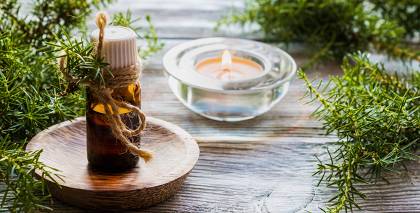 30. - 31.03.Orientēšanās sacensības “Dzintaru O-Cup”MangaļsalaA. Smoļakova31.03.PIRMĀS LIELDIENAS
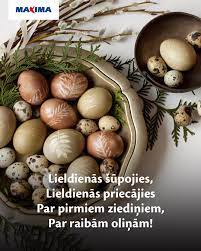 01.04.OTRĀS LIELDIENAS
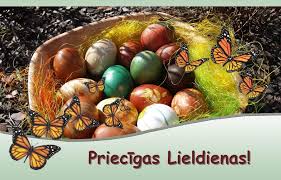 